Образец заявления на участие в итоговом собеседовании
по русскому языкуРуководителю образовательной организацииЗаявление на участие в итоговом собеседовании по русскому языку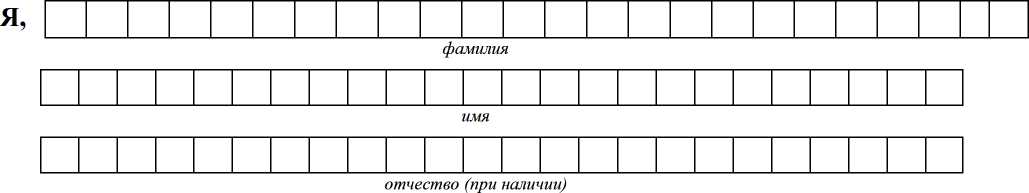 Наименование документа, удостоверяющего личностьпрошу зарегистрировать меня для участия в итоговом собеседовании по русскому языку.Прошу создать условия для прохождения итогового собеседования по русскому языку, учитывающие состояние здоровья, особенности психофизического развития, подтверждаемые:копией рекомендаций психолого-медико-педагогической комиссииоригиналом или заверенной в установленном порядке копией справки, подтверждающей факт установления инвалидности, выданной федеральным государственным учреждением медико-социальной экспертизыУказать дополнительные условия, учитывающие состояние здоровья, особенности психофизического развития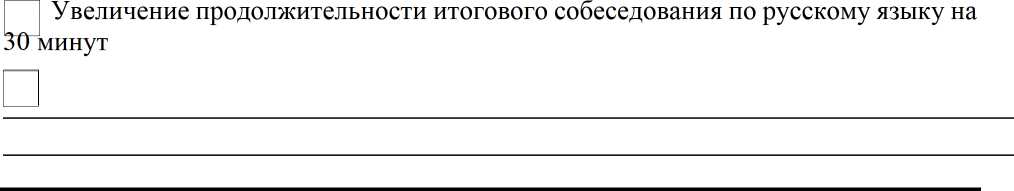 (иные дополнительные условия/материально-техническое оснащение,
учитывающие состояние здоровья, особенности психофизического развития)Согласие на обработку персональных данных прилагается.C Порядком проведения итогового собеседования ознакомлен (ознакомлена).Подпись участника итогового собеседования	/	(Ф.И.О.) «	» 	 20___ г.Контактный телефонПодпись родителя(законного представителя) участника итогового собеседования	/	(Ф.И.О.) «	» 	 20___ г.Контактный телефонРегистрационный номер